Одной из самых важных задач педагогического состава образовательного учреждения является предупреждение и предотвращение пожара. Но если пожар возник – главным мероприятием становится безопасная эвакуация людей из здания. От подготовленности персонала и точности их действий при проведении эвакуации зависят жизни людей.Ученикам бывает сложно объяснить, почему вдруг по сигналу нужно встать из-за парты и, беспрекословно выполняя указания учителя, организованно двигаться к выходу из здания. Но если ребенок не будет понимать, для чего проводятся учения, то он не сможет правильно действовать в случае реальной угрозы.Учебная эвакуация – это одно из очень важных, ответственных и сложных мероприятий в системе мер по обеспечению пожарной безопасности в школе.Главной целью проведения учебной тренировки – всесторонняя проверка готовности школы по проведению быстрой и безопасной для здоровья и жизни работников и обучающихся эвакуации на случай пожара в школе.    Так, 17 марта 2022 г. в 9.00  в МАОУ «Саранинская СОШ» состоялась учебная эвакуация. Как только сработала сигнализация, школьники и учителя без паники и суеты покинули здание школы. Далее – перекличка. На этот раз во время эвакуации был закрыт центральный вход. Ученики и сотрудники благополучно эвакуировались  из здания через запасные выходы в хозяйственный двор школы. По звонку об условном пожаре прибыла пожарная машина ПЧ Сарана. Спасибо сотрудникам ПЧ за сотрудничество в профилактической работе!В ходе мероприятия были успешно отработаны действия учеников, учителей и администрации школы на случай чрезвычайной ситуации. Тренировка проведена в условиях, максимально приближенных к реальным. Мероприятие прошло организовано в соответствии с нормативами. Школа эвакуирована за 2, 49 мин.Такие   тренировочные эвакуации в нашей школе проходят регулярно, с целью  привития детям практических навыков действий в экстремальной ситуации.На заметку!Почему нельзя игнорировать учебную тревогу:Учебная эвакуация – это единственный универсальный способ защиты от последствий любой возможной чрезвычайной ситуации в школе.Также это тренировка для работников и учащихся школы – люди, раз за разом проходящие учения, смогут так же организованно действовать и во время реального пожара.Если выработать привычку слаженно действовать во время учений, можно избежать паники.Проводить учебные пожарные эвакуации в школе очень важно, потому что только таким образом можно проверить, готова ли школа к быстрой и безопасной эвакуации работников и учащихся.Алгоритм эвакуации:При сигнале пожарной тревоги, детям следует слушать указания учителя: встать, построиться по двое и двигаться по направлению к запасному выходу.За собой учитель закрывает все двери, чтобы задержать огонь.Все, кто не присутствует в классе во время сигнала тревоги (например, находится в туалетах, учительской, коридоре и т.п.), должны немедленно идти к месту сбора и присоединиться к своему классу или группе.Спускаясь по лестнице аварийного выхода, учащиеся одного класса должны держаться вместе и не бежать толпой, а организованно спускаться по одному (или по двое, в зависимости от указаний учителя) только с одной стороны лестницы, оставляя другую сторону лестницы для прохода. Обгонять друг друга отдельным учащимся или целым классам нельзя!Далее учащиеся строятся на открытой площадке (например, на школьном поле) на некотором расстоянии от школы.Каждый учитель проводит перекличку в своем классе и сообщает директору о наличии или отсутствии учащихся. Если кто-то отсутствует, персонал немедленно начинает его поиски - при этом нельзя пропустить ни одного места, куда дети могли бы спрятаться.Преподаватель-организатор ОБЖ  С.П. Журавлева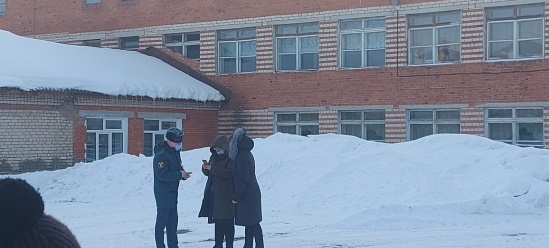 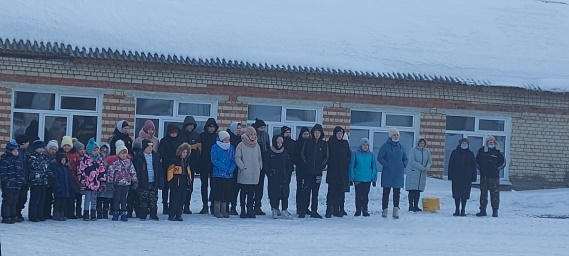 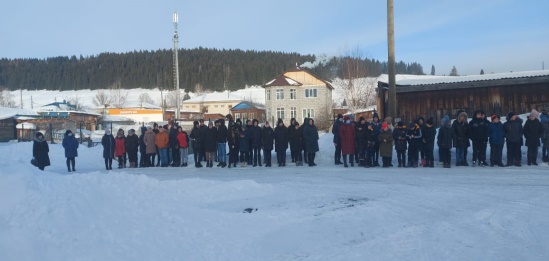 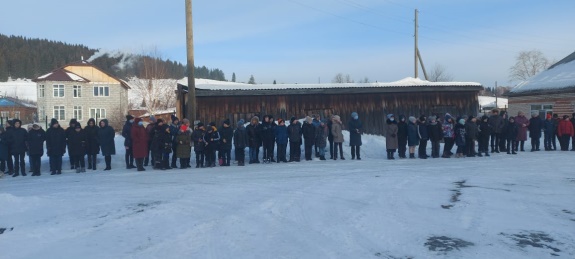 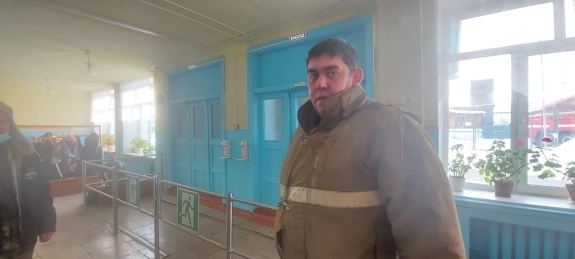 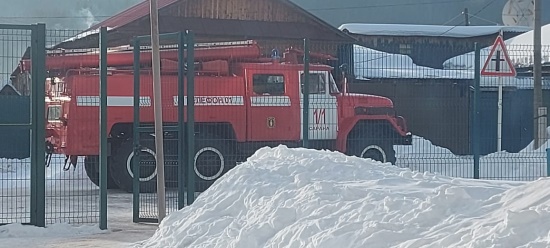 